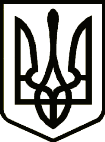 УКРАЇНАТЕТІЇВСЬКА МІСЬКА РАДАТЕТІЇВСЬКОГО РАЙОНУ КИЇВСЬКОЇ ОБЛАСТІДВАДЦЯТЬ ЧЕТВЕРТА СЕСІЯ СЬОМОГО СКЛИКАННЯ             РІШЕННЯм. Тетіїв Про передачу спецавтомобіля з балансу КП «Дібрівка -Обрій» на баланс КП «Соціальний центр» Тетіївської міської ради        З метою розвитку соціальних послуг об’єднаної територіальної громади для людей з інвалідністю, які мають порушення опорно-рухового апарату, керуючись ст.ст. 78, 136 Господарського кодексу України , ст.26, 60 Закону України «Про місцеве самоврядування в Україні»,  листи КП  «Дібрівка-Обрій» та КП «Соціальний центр», враховуючи висновок постійної депутатської  комісії з питань торгівлі, житлово-комунального господарства, побутового    обслуговування, громадського харчування, управління комунальною  власністю, благоустрою, транспорту, зв"язку,   міська радаВ И Р І Ш И Л А:1. Передати безоплатно  з балансу КП «Дібрівка- Обрій» на баланс      КП «Соціальний центр» Тетіївської міської ради спеціально обладнаний автомобіль для перевезення осіб з інвалідністю та дітей з інвалідністю, які мають порушення опорно-рухового апарату. 2. Доручити виконавчому комітету Тетіївської міської ради здійснити      організаційні заходи щодо безоплатної передачі майна, вказаного в п. 1      цього рішення.3. Керівникам КП «Дібрівка- Обрій» та КП «Соціальний центр» забезпечити     прийом-передачу вказаного майна, оформлення відповідних документів та     внести відповідні зміни до реєстру бухгалтерського обліку.4. Контроль за виконанням даного рішення покласти на постійну комісію     з питань торгівлі, житлово-комунального господарства, побутового       обслуговування, громадського харчування, управління комунальною     власністю, благоустрою, транспорту, зв"язку.                Міський голова                                      Р.В.Майструк 24.10.2019р. №  711 - 24 -VII      Начальник юридичного відділу                                                      Н.М.Складена